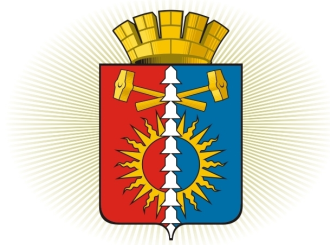 АДМИНИСТРАЦИЯ ГОРОДСКОГО ОКРУГА ВЕРХНИЙ ТАГИЛ П О С Т А Н О В Л Е Н И Е от  13.07.2023                                                                                № 554город Верхний ТагилОб отмене постановления Администрации городского округа Верхний Тагил В целях приведения нормативно правовых актов, принимаемых Администрацией городского округа Верхний Тагил в соответствие с действующим Постановлением Правительства Свердловской области от 06.04.2023 № 248-ПП "Об установлении особого противопожарного режима на территории Свердловской области", руководствуясь Уставом городского  округа  Верхний  Тагил, Администрация городского округа Верхний ТагилПОСТАНОВЛЯЕТ:           1. Отменить постановление Администрации городского округа Верхний Тагил от 13.06.2023 № 455  «Об отмене особого противопожарного режима на территории городского округа Верхний Тагил» с момента принятия.2. Отменить постановление Администрации городского округа Верхний Тагил от 16.06.2023 № 470 «О продлении особого противопожарного режима на территории городского округа Верхний Тагил» с момента принятия.   3. Контроль  за  исполнением  настоящего постановления   возложить  на  заместителя  Главы   городского  округа  Верхний  Тагил    по  жилищно-коммунальному  и  городскому  хозяйству  Кропотухину  Н.А.    4. Настоящее постановление  разместить на официальном сайте городского округа Верхний Тагил в информационно-телекоммуникационной  сети Интернет (go-vtagil.ru).Глава городского округа Верхний Тагил			подпись                                     В.Г.КириченкоВерноВедущий специалист по ГОиЧС, мобилизационной работе                                                                                     М.В. Поздняк Администрации городского округа Верхний Тагил       «13» июля 2023 года